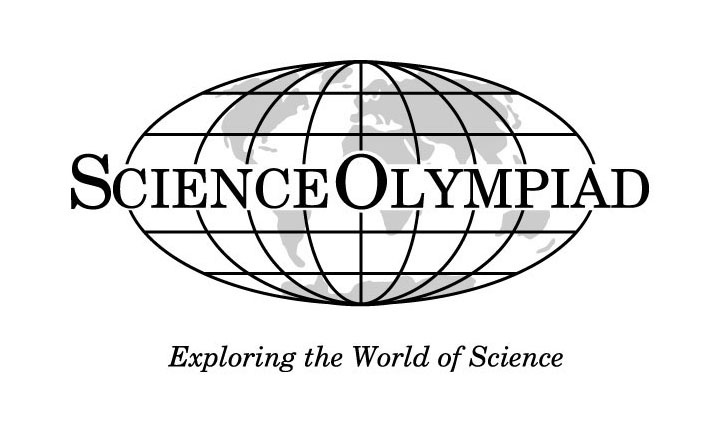 WELCOME TO THE 13th ANNUALSAN ANTONIO REGIONAL SCIENCE OLYMPIAD!!Saturday March 9th, 2024WELOCME!!! For those of you who are new, we are so happy you have chosen the San Antonio Regional and for those of you coming back we look forward to a continued relationship with your school teams! The Department of Natural Sciences here at Texas A & M – San Antonio have sponsored much of this event and many of our students in various STEM-related fields are our volunteers. We hope you all have a great time today!  Director: Megan Wise de Valdez  Co- Directors: Marie Paige and Jessica GreigTOURNAMENT FORMATREGISTRATION BEGINS – 7:00AM and will run through 8:00AM – SCHEDULE WILL BE POSTED ON WEBSITEIMPOUND BEGINS – 7:00 AM and runs through 7:45 AM – The following events require impound and the impound location is the same place as the event unless otherwise noted:  EVENTS -The 2024 San Antonio Regional Science Olympiad competition will consist of 24 different events for the B-division and 24 different events for the C-division.  These events were selected from the National Science Olympiad and the Texas Science Olympiad.  Each school team will compete in all of the events for their division.  All events are weighted equally.BUILD EVENTS – sign-up for time slots will be made available on-line.  BEHAVIOR/CONDUCT – The purpose of the Science Olympiad is to improve student interest in science, develop teamwork and cooperation and most of all to have fun – winning is a bonus.  To ensure that this remains the goal of all involved we have written a “Team Policy” that all team members and coaches must sign and bring to competition day. But as a reminder:Adults: please be aware that any of the following behaviors by you, your team, or anyone associated with your team will result in the disqualification of your team for this competition:Rude or abusive behavior toward any staff member of volunteerDisruption of any event or the awards ceremonyCheating or instructing team members to cheat.Violation of Campus Construction policy: no one is allowed on or near construction zones.FACILITIES – Events will be held in the Science and Technology (STEM) Building, the Central Academic Building (CAB) and the Auditorium of Texas A & M-San Antonio. Because A&M-San Antonio holds courses on Saturdays we ask that students and coaches respect the access of the A&M-San Antonio students to their classes.Home-bases will be more like the ‘camp city’ seen at the State event in College Station where each team chooses an area to call their home base.  See maps for locations. (MAPS POSTED SOON)  FOOD – The campus food service is not open on Saturdays.  Please be prepared to bring your own food and snacks. We have vending machines – make sure to bring your own cash/coins.PROTOCOL FOR EVENTSParents, coaches, and observers are allowed in designated viewing areas and NOT ALLOWED in the actual competition areas. Only competitors are allowed on event floors to access their event rooms. NO LOITERING outside of the events or in the halls.  A) this potentially can lead to violation of SO rules and B) will disrupt university classes that are being held.Teams must arrive at their event room no earlier than 5 minutes before the start of their event (see NO LOITERING RULE).  Teams cannot enter until the event coordinator has let them in.  If arriving late, students will be allowed in, but will not be given additional time.If a competitor must leave a competition area for any reason, they may not return to that event.Cell phones, pagers, laptops, PDA’s two-way radios, (ANY communication device) are NOT ALLOWED in the competition areas.  Contestants having these devices in the competition area or other forbidden books or materials will be disqualifiedREMINDERS:There will be some Saturday classes being held, please be mindful of this and keep noise levels to a minimum.The University Library is OFF LIMITS to teams, coaches, chaperones and family members– classes are still being held on campus and this space is reserved for those students.Students may not wander the halls of any of the buildings Pick up all trash – leave a clean “home base”.Bring your own food and beverages as the school cafeteria will not be open on Saturday.  Be prepared for outdoor weather as home-bases are most convenient outdoors. No closed tents, only shade-providing canopy tentsNo grills or electric burners.WEB ACCESS – Please see directions on our A&M Science Olympiad Page (a .pdf document).SAFETY – On the website on the homepage you will find a link to the presentation of our building safety orientation.  Please take a few minutes to familiarize yourself with this presentation in the event that one of the emergency situations arise.PARKING – A printable parking permit will be posted on the website.  All teams and associated support people will be asked to park in the parking lot on the west side of the Science and Technology Building.  When coming down University Way, you will turn right and then a left to access the lot – a map is provided on the parking permit itself.  Please use common sense when parking large vehicles; it will be best if large buses or vans park in the least-occupied areas of the parking lot.TEAM MEMBER WRISTBANDS – Wristbands are provided at check-in for each team member.  Wristbands must be worn for the entire competition.  If a substitution is needed the team member that needs to be replaced must relinquish his/her wristband.  Only two replacement wristbands (the number of substitutes allowed) will be issued to a team.TEAM SUBSTITUTES – additional participants (2 per team) are allowed to substitute in case of a bona fide emergency or for an ill team member ONLY.  In the vent that a team member is ill, that team member must relinquish his/her wristband and a replacement wristband will be provided to the substitute team member.  The ill team member will not be allowed to return to the tournament.  APPEALS PROCEDURE – Contestants who believe that other participants are breaking rules (using forbidden books or materials, using a cell phone, pager, or PDA, etc.) should report this immediately to the event coordinator who will immediately render a decision regarding the legality of the activity.  No other appeal related to this situation should be necessary.An appeal is not a complaint.  Complaints should be written (no form exists) and be clearly labeled as a complaint and turned in to the help desk attendant.If a team makes a FRIVILOUS APPEAL, this will result in adding 1 point to the overall team score.SCORING – Each team must compete in all event offered in their division.  In each division (B or C), the total number of teams, which we’ll call n, will be used to determine the points a team receives in an event.  Each team ranked in the event will receive the number of points equal to its rank. First place will receive one point, second, two, third, three, etc… (Tie-breaking procedures in each event will prevent ties).  A team that makes an honest attempt to participate, but that cannot be assigned a raw score because of time, mechanical failure, wrong dimensions, etc., will be ranked with participation points (P) on the score sheet, which will be n points. A team that is a No-Show (NS) will be given n+1 points.  A team that is disqualified (DQ) for behavior problems, poor sportsmanship, or as provided in the event rules will be given n+2 points.  These scoring rules apply to each event, regardless of the number of teams that actually enter the particular event.  For example, if division-B has 10 teams and 8 teams enter an event with 1 no-show, first place receives 1 points, 7th place receives 7 points and the no-show receives 11 points.Overall team scores will be determined by summing the points for each team for the events it entered, with lowest total being first place team, etc.  The first tie-breaking procedure for overall teams will be head-to-head results in common events (i.e., which team outranked the other(s) in more common events).In the unlikely event of a three- or more-way tie, this procedure will be reapplied to continued ties, if appropriate.  The second tie-breaking procedure will be head-to-head rank in a common event.  The event that will be used to apply this tie breaker will be the first common event on the following list, in this order: B-division – Anatomy/Physiology, Disease Detectives, Botany, Dynamic PlanetC-division – Anatomy/Physiology, Disease Detectives, Botany, Dynamic PlanetIn the event that some Olympiad events are not held for any other reason, teams that were registered for those events will have their total scores multiplied by 24 (B division) or 24 (C division) and divided by the number of events in which they received scores.TEAMS and ASSIGNED NUMBERSB-Division Teams and Team NumbersC-Division Teams and Team NumbersB DIVISIONC DIVISIONRotor Egg DropAir TrajectoryAir TrajectoryRobot TourRoller CoasterScramblerWheeled DeviceSchoolTeam NumberBASIS AustinB-1Harmony School of ExcellenceB-2Harmony Schools of EndeavorB-3Harmony Science Academy Pflugerville - AB-4Harmony Science Academy Pflugerville - BB-5School of Science and TechnologyB-6School of Science and Technology - College PrepB-7Seashore Middle AcademyB-8SchoolTeam NumberBasis Cedar ParkC-1Bellville High School - AC-2Bellville High School - BC-3Cypress Ranch High School - AC-4Cypress Ranch High School - BC-5Dulles High School - AC-6Dulles High School - BC-7Harmony Science Academy PflugervilleC-8Memorial Senior High SchoolC-9Roosevelt High School - AC-10Roosevelt High School - BC-11School of Science and Technology - College PrepC-12